杂症痘疹药性主治合参卷四十一石部雄黄雄黄，治恶疮金疮，寒热鼠 ，疥虫疮，鼻中息肉。杀精物邪气百虫，杨毒疔癣，蛇虺诸毒，及绝筋破骨，积聚痞气，中恶腹痛鬼疰，小儿肝疳目病，辟邪镇惊，搜肝气泻肝风，消涎积，治邪疟，筋骨百节中大风，酒癖惊痫，头风眩晕，及能化腹中瘀血，杀劳疳等虫；解藜芦毒，孕佩转男。然石药与气血无情，凡营卫亏损，而成疳劳者，勿服。一雌黄佩之，转男为女人。入药专治一切虫毒恶疮。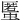 